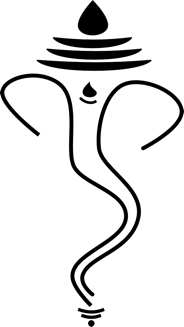 BIO DATA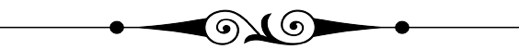 Name: Gender:							Mobile: DOB:								Email: Age: Caste: Religion:About MeOther DetailsFather’s Name				:Father’s Occupation				:Mother’s Name				:Mother Occupation				:Height						:Weight					:Education					:Job						:Salary						:Nationality					:Languages Knows				:Hobbies					:Address